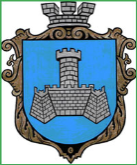 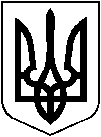           УКРАЇНАм. Хмільник Вінницької областіРОЗПОРЯДЖЕННЯМІСЬКОГО ГОЛОВИВід “21” жовтня  2019р.                                                                                         №403-рПро заходи щодо підготовки та  відзначення75-ї річниці визволення України від нацистських загарбників у населених пунктах Хмільницької міської ОТГВідповідно до Указу Президента України від 20 жовтня 2009 року  №836/2009 «Про День визволення України від фашистських загарбників», з метою вшанування подвигу українського народу, його визначного внеску у Другій світовій віні, висловлення поваги усім борцям проти нацизму, увічненні пам’яті про загиблих воїнів, жертв війни, воєнних злочинів та у зв’язку з відзначенням у 2019 році 75-ї річниці визволення України від  нацистських загарбників, керуючись ст. ст. 42,59  Закону України "Про місцеве самоврядування в Україні":Утворити склад організаційного комітету із підготовки та відзначення 75-ї річниці визволення України від нацистських загарбників у населених пунктах Хмільницької міської ОТГ (надалі - Оргкомітет) згідно з додатком 1. Затвердити заходи щодо підготовки відзначення 75-ї річниці визволення України від нацистських загарбників у населених пунктах Хмільницької міської ОТГ  згідно з додатком 2.Затвердити кошторис витрат з підготовки та відзначення 75-ї річниці визволення України від нацистських загарбників у населених пунктах Хмільницької міської ОТГ згідно з додатком 3.Контроль за виконанням цього розпорядження покласти на заступника міського голови з питань діяльності виконавчих органів міської ради  А.В. Сташка.Міський голова 								С.Б. Редчик	С.П. Маташ 	А.В. Сташко	С.С. Єрошенко	Н.П.Мазур 	О.Д. Прокопович	В.П. Стукан            Н.А. Буликова Додаток 1 до розпорядження  міського голови№403-р    від  21 жовтня 2019 р.СКЛАД організаційного комітету з підготовки та відзначення 75-ї річниці визволення України від нацистських загарбників у населених пунктах Хмільницької міської ОТГМіський голова 								         С.Б. РедчикДодаток 2 до розпорядження  міського голови№403-р    від 21 жовтня 2019 р.ЗАХОДИщодо підготовки та відзначення 75-ї річниці визволення України від нацистських загарбниківнаселених пунктах Хмільницької міської ОТГ1. Здійснити впорядкування пам'ятників, військових поховань та могил героїв    визволителів - учасників Другої світової війни, музею та музейних кімнат бойової слави в навчальних закладах. 					Управління житлово-комунального 							господарства та комунальної власності  						міської ради					КП "Хмільниккомунсервіс"					Історичний музей міста Хмільника					Управління освіти міської ради					до 25 жовтня 2019 року2. Провести покладання квітів до  пам’ятників та пам’ятних місць часів Другої світової війни, до Меморіалу воїнів-хмільничан.               				                                     Оргкомітет					28 жовтня 2019 року3.  Забезпечити горіння "Вічного вогню" на Меморіалі воїнам-хмільничанам, загиблим у роки Другої світової війни.					Оргкомітет					28 жовтня 2019 року4.  Забезпечити охорону громадського порядку та дотримання вимог із безпеки дорожнього руху, медичний супровід під час проведення заходів із нагоди відзначення в місті Хмільнику 75-ї річниці визволення України від нацистських загарбників.Хмільницький ВП Калинівського відділу поліції ГУНП у Вінницькій області КУ «Хмільницький районний медичний центр певиної медико-санітарної допомоги» 28 жовтня 2019 року 5. Провести в загальноосвітніх, професійно-технічних навчальних закладах тематичні уроки, лекції, бесіди про Другу світову війну та визволення України від нацистських загарбників, екскурсії до музеїв, походи місцями бойової слави. 					Управління освіти міської ради, дирекції ЗОШ					 та професійно-технічних навчальних закладів					КЗ «Історичний музей міста Хмільника» 					жовтень-листопад 2019 року6. Організувати в КЗ « Історичний музей Хмільника», бібліотеках навчальних та лікувально-оздоровчих закладах міста виставки творів мистецтв, фотографій та плакатів воєнних років, документів та архівних матеріалів, мемуарної та історичної літератури.				КЗ «Хмільницька районна бібліотека для дорослих»				Бібліотекарі навчальних та лікувально-оздоровчих 					закладів міста 				Архівний відділ міської ради				жовтень-листопад 2019 року7. Підготувати  сценарну частину та здійснити музичний супровід для відзначення в місті Хмільнику 75-ї річниці визволення України від нацистських загарбників.                                             Сектор з питань культури міської ради                                      до 25 жовтня 2019 року8. Рекомендувати керівникам релігійних організацій міста провести поминальні панахиди і заупокійні богослужіння у храмах міста за загиблими у Другій Світовій війні.				Оргкомітет 				Жовтень 2019 року9. Забезпечити висвітлення на офіційному веб-сайті міста Хмільника та у місцевих друкованих ЗМІ заходів із підготовки та відзначення в місті Хмільнику 75-ї річниці визволення України від нацистських загарбників.				Відділ інформаційної діяльності та комунікацій із 					громадськістю міської ради 				Сектор з питань культури міської ради                                      Жовтень 2019 рокуМіський голова 								         С.Б.Редчик«ЗАТВЕРДЖЕНО»до розпорядження  міського голови№403-р    від 21 жовтня 2019 р.КОШТОРИС витрат для відзначення 75-ї річниці визволення України від нацистських загарбників населених пунктах Хмільницької міської ОТГМіський голова 								         С.Б. РедчикСТАШКО Андрій Володимирович --заступник міського голови з питань діяльності виконавчих органів міської ради, голова ОргкомітетуСтуканВікторія ПавлівнаМАТАШ Сергій Петрович ----завідувач сектору з питань культури міської ради, секретар Оргкомітету керуючий справами виконкому міської ради.БАРАБАШМихайло Васильович БАРАБАШМихайло Васильович _головний лікар КНП«Хмільницький центр первиної медико-санітарної  допомоги» Хмільницької районної радиДЕМ’ЯНЮКАнатолій ЯковичЗАГІКА Володимир Михайлович ДЕМ’ЯНЮКАнатолій ЯковичЗАГІКА Володимир Михайлович __директор ДПТНЗ "Хмільницький аграрний центр професійно-технічної освіти" /за згодою/заступник міського голови з питань діяльності виконавчих органів міської ради КОВАЛЬСЬКИЙВалентин ДмитровичКОВАЛЬСЬКИЙВалентин Дмитрович_голова ГО "Спілка учасників АТО м. Хмільника та Хмільницького району" /за згодою/КОВЕДАГалина ІванівнаКОВЕДАГалина Іванівна_начальник управління освіти міської радиКОЛОМІЄЦЬМикола ПетровичКОЛОМІЄЦЬМикола Петрович_директор ДНЗ " Професійний ліцей сфери послуг м. Хмільник"/за згодою/ЛУЦЕНКОНаталія ВікторівнаЛУЦЕНКОНаталія Вікторівна_директор Центру дитячої та юнацької творчості м.Хмільника МАЗУРНаталія Петрівна МАЗУРНаталія Петрівна_начальник відділу інформаційної діяльності та комунікацій із громадськістю міської ради ПАЧЕВСЬКИЙ Віталій Григорович ПАЧЕВСЬКИЙ Віталій Григорович–начальник відділу з питань фізичної культури і спорту міської ради  ПАЦАНІВСЬКА   Наталія Миколаївна   ПАЦАНІВСЬКА   Наталія Миколаївна –в.о. директора КЗ «Історичний музей м. Хмільника»  ПОЛІЩУЧЕНКО  Руслана Миколаївна  ПОЛІЩУЧЕНКО  Руслана Миколаївнаначальник архівного відділу міської ради  ПОЛОНСЬКИЙ  Сергій Борисович  ПОЛОНСЬКИЙ  Сергій Борисович_начальник КП "Хмільниккомунсервіс"  ПРОКОПОВИЧ   Ольга Дмитрівна  ПРОКОПОВИЧ   Ольга Дмитрівна_начальник загального відділу міської ради  РУДЕНКО  Дмитро Сергійович  РУДЕНКО  Дмитро Сергійович_начальник Хмільницького ВП Калинівського відділу ГУНП у Вінницькій області /за згодою/  ОХРІМЕНКО   Андрій Петрович  ОХРІМЕНКО   Андрій Петрович_військовий комісар Хмільницького ОРВК /за згодою/  СТУКАН   Микола Олександрович  СТУКАН   Микола Олександрович_начальник відділу культури і туризму Хмільницької РДА /за згодою та погодженням із Хмільницькою РДА/  ТЕНДЕРИС   Оксана Володимирівна  ТЕНДЕРИС   Оксана Володимирівна–начальник відділу організаційно-кадрової роботи міської ради  ТИМОШЕНКО   Ірина Ярославівна  ТИМОШЕНКО   Ірина Ярославівна–начальник управління праці та соціального захисту населення міської радиШАТАЛОВА                   -                        Людмила ЮріївнаШАТАЛОВА                   -                        Людмила Юріївнаголова постійної комісії міської ради з питань духовного відродження, освіти, культури, молодіжної політики і спорту /за згодою/ФРАНЧУК  Андрій МиколайовичФРАНЧУК  Андрій Миколайович– В.о. директора КПНЗ Хмільницька школа мистецтв №з/пНазва видатківКФКВКЕКВСума1.Придбання квіткової продукції  для покладання квітів до  пам’ятників та пам’ятних місць часів Другої світової війни, до Меморіалу воїнів-хмільничан21408222823500